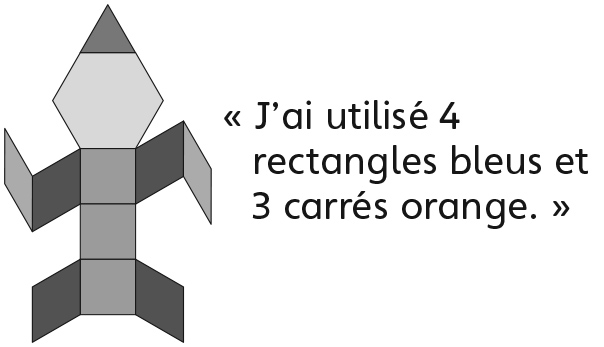 Comportements et stratégies : faire des dessinsComportements et stratégies : faire des dessinsComportements et stratégies : faire des dessinsL’élève fait un dessin où aucun bloc ne se touche.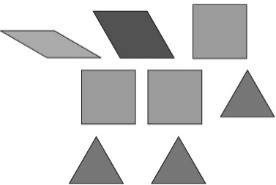 L’élève fait un dessin où des blocs ne se touchent qu’aux sommets. 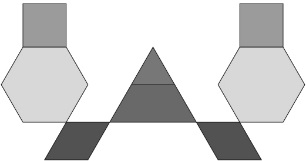 L’élève fait un dessin avec un seul genre de bloc.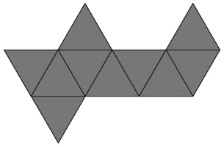 Observations et documentationObservations et documentationObservations et documentationL’élève fait un dessin où les blocs 
correspondent au moins d’un côté, 
mais a de la difficulté à décrire
le dessin.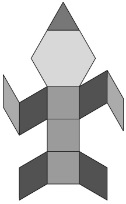 L’élève appelle les losanges bleus des rectangles en décrivant son dessin.L’élève fait des dessins où au moins un côté des blocs correspond et utilise le langage géométrique et spatial pour les décrire.Observations et documentationObservations et documentationObservations et documentation